ETS4U/4C – Independent Learning Project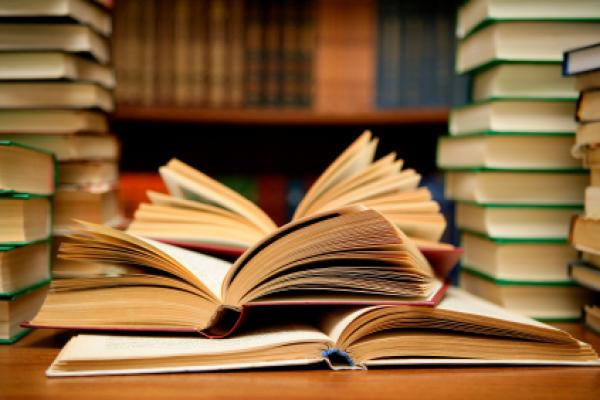 OverviewStudents will learn to conceive, organize, and execute an independent project relating to their interest in, and interaction with, elements of literature. They may choose to interact with a particular genre, literary element, culture, historical period, or field of literary criticism. They may do so in relation to one specific text or a grouping of texts, as required, and in consultation with the instructor.Topics of focus are diverse and wide-ranging. For example, students may wish to explore in essay format how the study of a specific piece of literature has contributed to their understanding of human nature; produce a collection of poetry or a short story anthology, complete with bindings and illustrations, reflective of a particular genre or culture; complete a research project in the way that various symbolism or archetypes are present in different works of literature; complete a photo essay that assesses the impact of a theme in a work or a collection of works; design a website that examines a piece of literature from various critical perspectives. During their “conception” phase students are free to explore various ways to analyze literature, as well as the many and diverse ways that their analysis can be presented. Students are encouraged to be creative and innovative in both their subject matter and choice of final product, which will ensure a personal connection to, and interest in, the project.